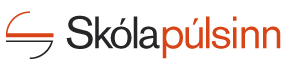 Kæra foreldri/forráðamaðurSkólinn notar kannanir Skólapúlsins til að fylgjast með og bæta innra starf skólans. Liður í því er að spyrja foreldra í skólanum um gæði skólans, samskipti við skólann, virkni í skólastarfi og námið heima fyrir. Þetta bréf er sent til að upplýsa þig um fyrirhugaða gagnasöfnun skólans. Könnun er lögð fyrir foreldra barna á öllum aldursstigum grunnskólans. Búið er til 120 foreldra líkindaúrtak úr lista sem skólinn sendir inn í kerfið í janúar. Í minni skólum eru allir nemendur skólans í úrtakinu. Þátttökukóðarnir eru sendir til foreldra í tölvupósti. Í þeim tilvikum þar sem netföng tveggja foreldra eru skráð er hending látin ráða hvor aðilinn fær könnunina senda fyrst. Ef svör berast ekki frá þeim aðila sem fyrst fær könnunina senda, er könnunin send á netfang næsta foreldris.Í byrjun mars fær skólinn niðurstöður á yngsta, mið- og unglingastigi með samanburði við landsmeðaltal, svo lengi sem 80% svarhlutfalli sé náð. Með leyfi skólans eru niðurstöður jafnframt notaðar í tölfræðigreiningar m.a. fyrir fræðsluskrifstofur, ráðuneyti og fræðimenn til að auka skilning á þroska og námsaðstæðum nemenda á landsvísu. Vinnsla könnunarinnar uppfyllir skilyrði laga nr. 90/2018 um persónuvernd og vinnslu persónupplýsinga og er í samræmi við GDPR reglugerð Evrópuþingsins. Fjórar leiðir hafa verið þróaðar í því skyni:Öllum persónuupplýsingum er eytt áður en svörun hefst nema að svarandi biðji sérstaklega um að vera minntur á ef hann gleymir að ljúka könnuninni. Í slíkum tilfellum er persónuupplýsingum sjálfkrafa eytt strax að lokinni svörun. Allar skeytasendingar eru dulkóðaðar (https:) sem dregur úr líkum á því að hægt sé að hlera svörun um leið og hún á sér stað. Opin svör eru vistuð aðskilin frá öðrum svörum könnunarinnar sem kemur í veg fyrir að upplýsingar sem koma fram í opnu svari geti á nokkurn hátt verið tengdar svörum við fjölvalsspurningum í könnuninni. Notkun á vefkökum er takmörkuð, sjá nánar á www.visar.is undir Persónuverndarstefna.Vísar rannsóknir, sem sér um framkvæmd könnunarinnar, er meðlimur ESOMAR, alþjóðasamtaka rannsóknafyrirtækja og vinna samkvæmt siðareglum þeirra. Nánari upplýsingar um öryggisráðstafanir má finna í persónuverndarstefnu á www.visar.is. Hægt er að nálgast frekari upplýsingar um tæknilegar og skipulagslegar öryggisráðstafanir með því að senda póst á personuvernd@visar.is.Ef þú er mótfallin(n) því að eiga möguleika á að svara könnuninni, vinsamlegast hafðu samband við skrifstofu skólans. Nánari upplýsingar um könnunina eru á www.skolapulsinn.is/um. Einnig er hægt að hringja í starfsfólk Skólapúlsins í síma 583-0700 eða senda tölvupóst á skolapulsinn@skolapulsinn.is.   